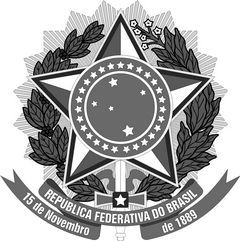 MINISTÉRIO DA EDUCAÇÃO                                                                                                                                                      UNIVERSIDADE FEDERAL DE SANTA CATARINA                                                                                                                 CENTRO DE FILOSOFIA E CIÊNCIAS HUMANAS                                                                                              PROGRAMA DE PÓS-GRADUAÇÃO EM GEOLOGIAFORMULÁRIO DE PROFESSORES EXTERNOS À UFSC PARA PARTICIPAÇÃO EM BANCA *Nome completo:CPF:Instituição:Titulação:E-mail:Telefone para contato:Data de nascimento:Sexo:Estado Civil: Nome da Mãe: Se estrangeiro (sem CPF), além dos dados acima preencher também:Nacionalidade:Número de passaporte e validade:________________________________________________________________________*Necessário preencher os dados corretamente para registro da banca no CAPG e para os dados a serem consignados no diploma. Enviar este formulário junto à solicitação de banca de dissertação.